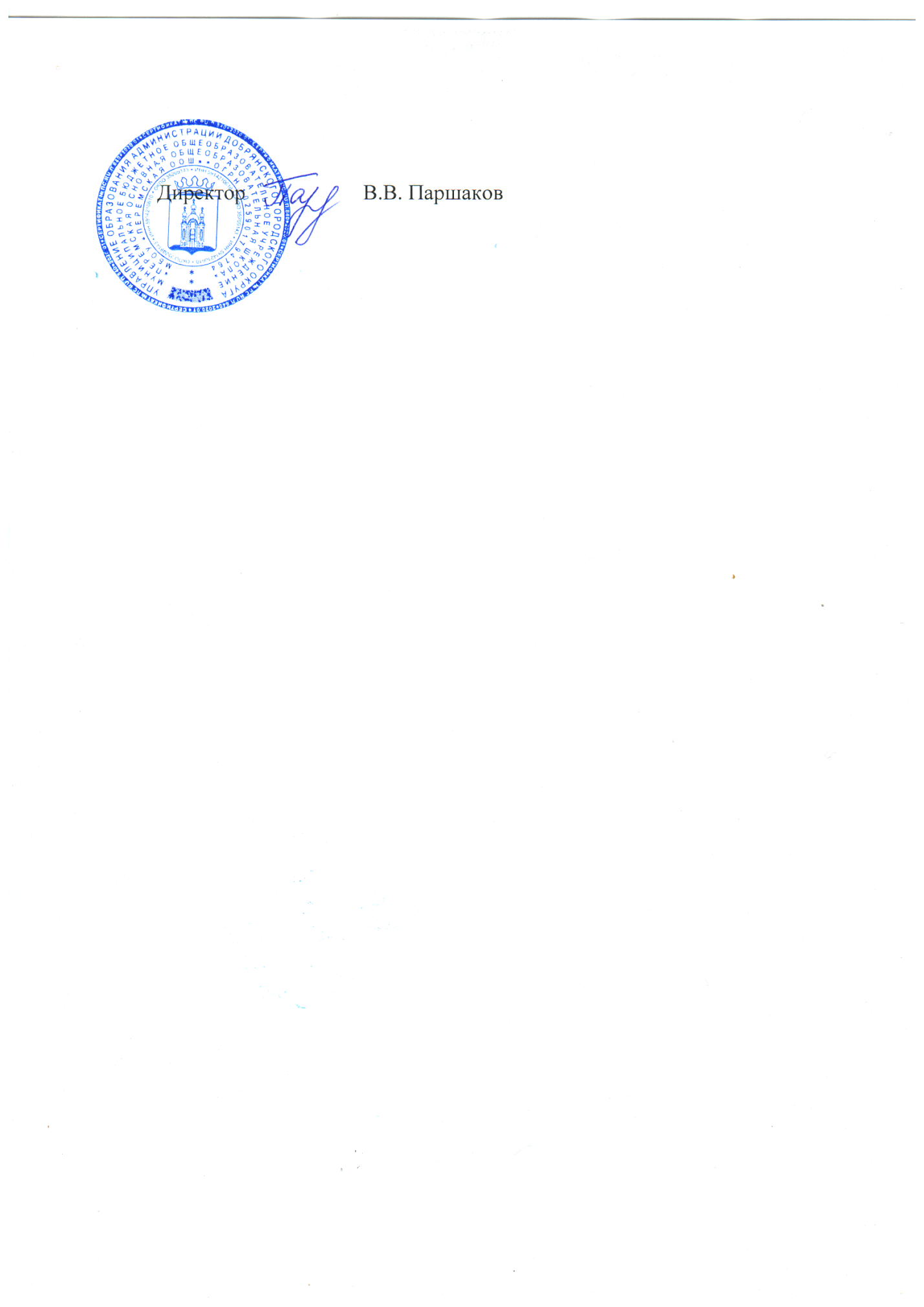 Менюучащихся 1-9 классы МБОУ «Перемская ООШ» на 04 февраля 2021 годаУТВЕРЖДАЮ:03.02.2021г.Прием пищи, наименование блюдМасса порции 1-4 клМасса порции 5-9 клЗАВТРАКЗАВТРАККаша кукурузная молочная жидкая150200Чай с сахаром200200Хлеб пшеничный4040ОБЕДОБЕДОБЕДСуп гороховый200250Котлета припущенные из мяса птицы9090Каша гречневая рассыпчатая150150Соус томатный3030Хлеб пшеничный6060Компот из кураги200200Стоимость 1-4 кл.75,50 руб.75,50 руб.Стоимость 5-9 кл.84,66 руб.84,66 руб.